MEMÒRIA ACTIVITATS2017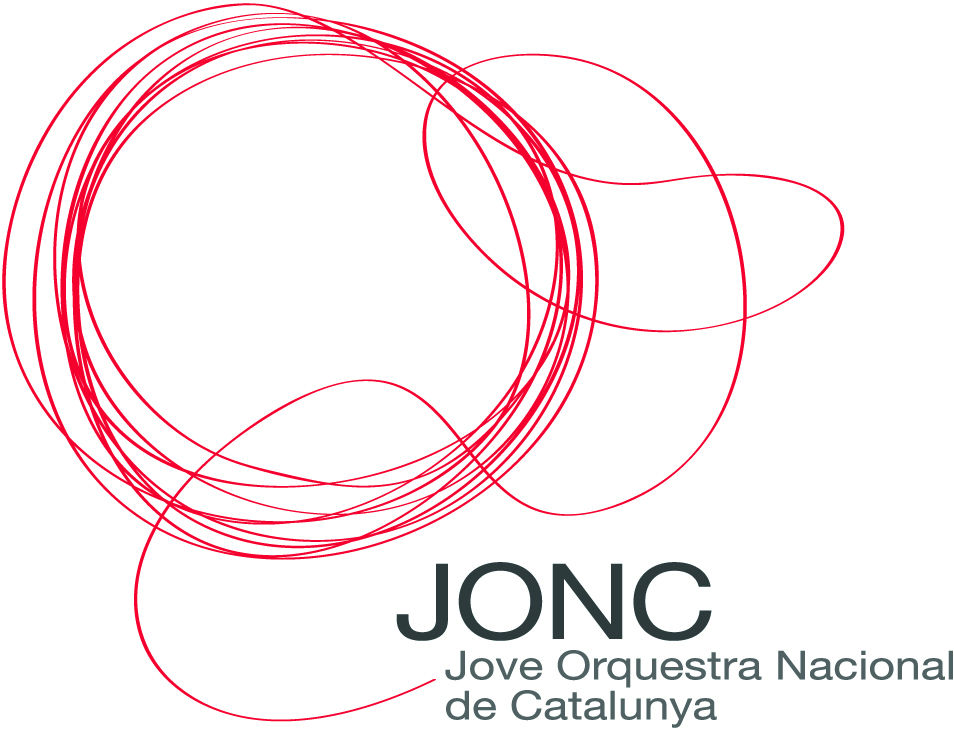 Informe de valoració i seguimentOBJECTIUS 2017Objectiu 1. Consolidar les trobades de teball (encontres) com a eix de la formació pedagògica.Objectiu 2. Desenvolupar programes d’orientació per a l’accés del joves músics al món artístic i laboral.Objectiu 3. Incrementar el nombre d’accions dins el projecte social.Objectiu 4. Fomentar accions de promoció nacional i internacional de l’activitat de la JONC.AnnexosÍndexEncontres de treball del 1r semestre	1037è encontre JONC Alevins	1075è encontre JONC - Nadal	1176è encontre JONC - Concurs Maria Canals	1277è encontre JONC	1338è encontre JONC Alevins 	14Encontres de treball del 2n semestre	1578è encontre JONC	1579è encontre JONC	16Encontre de reserves (JONC i JONC Alevins)	17Acadèmia de la Mahler Chamber Orchestra (JONC)	1880è encontre JONC	1939è encontre JONC Alevins	20Professors i col·laboradors	21Professors als encontres de treball	21Tribunal a les audicions	29Cessió d’instruments	31Acords de col·laboració	33ENCONTRES DE TREBALL 1R SEMESTREENCONTRES DE TREBALL 2N SEMESTREPROFESSORSTRIBUNAL A LES AUDICIONSCESSIÓ D’INSTRUMENTSACORDS DE COL·LABORACIÓAjuntament de SalouAjuntament de Sant CugatAjuntament de Torroella de MontgríAjuntament de VicAssociació de Conservatoris de CatalunyaAssoaciació Jardí dels TarongersAssociació Sant Tomàs d’OsonaAuditori Palau de Congressos de GironaCatalunya MúsicaConcurs Maria CanalsConservatori del LiceuEscola Superior de Música de Catalunya (ESMUC)Fundació Atlàntida de VicL’AuditoriMalher Chamber Orchestra (MCO)Opera Berlioz de MontpellierPalau de la Música CatalanaProjecte HomeQuadre resum indicadors 2017 1r SemestreQuadre resum indicadors 2017 1r SemestreQuadre resum indicadors 2017 1r Semestre Objectiu 1 Núm Mínim 
1r semestreRealitzats 
1r semestreIndicador 1
Número d'encontres de treball realitzats2JONC Alevins2JONC 3Total5Indicador 2
Número de participants en les activitats50JONC Alevins127JONC 230Total357Indicador 3 
Número de professors i col·laboradors15JONC Alevins27JONC 38Total65Indicador 4
Número d'assajos d'orquestra5JONC Alevins16JONC 44Total60Indicador 5
Número d'assajos parcials3JONC Alevins4JONC 17Total21Indicador 6
Número de participats titulars que participen en les activitatsJONC Alevins104JONC 142Total246Indicador 7
Número de participats reserves que participen en les activitatsJONC Alevins23JONC 79Total102 Objectiu 2Núm Mínim 
1r semestreRealitzats 
1r semestreIndicador 8
Número de concerts i altres activitats adreçades al públic en general4JONC Alevins5JONC 5Total10Indicador 9
Número d'accions orientades al món laboral i artístic2JONC Alevins0JONC 2Total2 Objectiu 3Núm Mínim 
1r semestreRealitzats 
1r semestreIndicador 10
Número de tallers participatius de caràcter social1JONC Alevins1JONC 1Total2Indicador 11
Número de concerts o audicions de caràcter social1JONC Alevins1JONC 1Total2Indicador 12
Número de participants en el projecte de la JONC didàcticaTotal Objectiu 4Núm Mínim 
1r semestreRealitzats 
1r semestreIndicador 13
Número d'inscrits a les audicions d'accés a la JONCTotalIndicador 14
Número d'acords de col·laboració amb altres entitats i/o institucions1Total10Indicador 15
Número d'accions de promoció i comunicació3Total5Quadre resum indicadors 2017 2n SemestreQuadre resum indicadors 2017 2n SemestreQuadre resum indicadors 2017 2n Semestre Objectiu 1 Núm Mínim 
2n semestreRealitzats 
2n semestreIndicador 1
Número d'encontres de treball realitzats2JONC Alevins2JONC 5Total7Indicador 2
Número de participants en les activitats50JONC Alevins163JONC 377total540Indicador 3 
Número de professors i col·laboradors15JONC Alevins19JONC 49total68Indicador 4
Número d'assajos d'orquestra5JONC Alevins2JONC 20total22Indicador 5
Número d'assajos parcials3JONC Alevins4JONC 9total13Indicador 6
Número de participats titulars que participen en les activitatsJONC Alevins56JONC 181total237Indicador 7
Número de participats reserves que participen en les activitatsJONC Alevins105JONC 180total285 Objectiu 2Núm Mínim 
2n semestreRealitzats 
2n semestreIndicador 8
Número de concerts i altres activitats adreçades al públic en general4JONC Alevins0JONC 11total11Indicador 9
Número d'accions orientades al món laboral i artístic2JONC Alevins0JONC 2total2 Objectiu 3Núm Mínim 
2n semestreRealitzats 
2n semestreIndicador 10
Número de tallers participatius de caràcter social1JONC Alevins1JONC 1total2Indicador 11
Número de concerts o audicions de caràcter social1JONC Alevins0JONC 2total2Indicador 12
Número de participants en el projecte de la JONC didàcticatotal Objectiu 4Núm Mínim 
2n semestreRealitzats 
2n semestreIndicador 13
Número d'inscrits a les audicions d'accés a la JONCtotal 621Indicador 14
Número d'acords de col·laboració amb altres entitats i/o institucions2total8Indicador 15
Número d'accions de promoció i comunicació3total6Quadre resum indicadors 2017Quadre resum indicadors 2017Quadre resum indicadors 2017 Objectiu 1 Núm Mínim 
AnualRealitzats 
Indicador 1
Número d'encontres de treball realitzats4JONC Alevins4JONC 8total12Indicador 2
Número de participants en les activitats100JONC Alevins290JONC 607total897Indicador 3 
Número de professors i col·laboradors30JONC Alevins46JONC 87total133Indicador 4
Número d'assajos d'orquestra10JONC Alevins18JONC 64total82Indicador 5
Número d'assajos parcials6JONC Alevins8JONC 26total34Indicador 6
Número de participats titulars que participen en les activitats65JONC Alevins160JONC 323total483Indicador 7
Número de participats reserves que participen en les activitats35JONC Alevins128JONC 259total387 Objectiu 2Núm Mínim 
AnualRealitzats Indicador 8
Número de concerts i altres activitats adreçades al públic en general8JONC Alevins5JONC 8total13Indicador 9
Número d'accions orientades al món laboral i artístic4JONC Alevins0JONC 4total4 Objectiu 3Núm Mínim 
AnualRealitzats 
Indicador 10
Número de tallers participatius de caràcter social2JONC Alevins2JONC 2total4Indicador 11
Número de concerts o audicions de caràcter social2JONC Alevins1JONC 3total4Indicador 12
Número de participants en el projecte de la JONC didàcticatotal Objectiu 4Núm Mínim 
AnualRealitzats Indicador 13
Número d'inscrits a les audicions d'accés a la JONC350total 621Indicador 14
Número d'acords de col·laboració amb altres entitats i/o institucions3total18Indicador 15
Número d'accions de promoció i comunicació6total11JOVE ORQUESTRA NACIONAL DE CATALUNYA (JONC ALEVINS)JOVE ORQUESTRA NACIONAL DE CATALUNYA (JONC ALEVINS)Encontre37è encontre de la JONC AlevinsTemàticaBeethoven i MendelssohnDatesDel 27 al 31 de desembre, del 2 al 4 de generLlocSalouProgramaBeethoven, La consagració de la llar: oberturaProgramaMendelssohn, Obertura Ruy BlasProgramaMendelssohn, Obertura per a trompetaProgramaBeethoven, Simfonia núm. 8DirectorManel ValdiviesoProfessorsViolí, Helena Rey
Violí, Bernat Prat
Viola, Josep Bracero
Violoncel, Oscar Alabau
Contrabaix, Mariona Mateu
Flauta, Marta Santamaria
Oboè, David Villa
Clarinet, Miquel Ramos
Fagot, Alex Salgueiro
Trompa, Carles Chordà
Trompeta, Adrian Moscardó
Trombó, Jordi Masip
Percussió, Jaume BlaiConcerts3 de gener, Teatre Auditori de Salou4 de gener, Auditori de BarcelonaNombre alumnes participants58Altres activitatsTaller d'orquestra ACCat, 29 de desembreJOVE ORQUESTRA NACIONAL DE CATALUNYA (JONC)JOVE ORQUESTRA NACIONAL DE CATALUNYA (JONC)Encontre75è encontre de la JONCTemàticaProjecte HomeDatesDel 2 al 4 i del 7 al 8 de generLlocSalouPrograma Brahms, 1a Simfonia, 4t MovimentPrograma Bach, Passió segons Sant Mateu (última ària, baríton i cordes)Programa Mozart, Obertura de la Flauta MàgicaPrograma F.J. Haydn, de La Creació: Preludi, “Die Vorstellung des Chaos” Programa Stravinsky, Suite de l'Ocell de foc (versió 1919)Programa Bernstein, Mambo de West Side Story (bis)DirectorManel ValdiviesoBarítonJosep-Ramón OlivéProfessorsVioli, Mauro Rossi
Violi, Santiago Juan
Viola, Lander Echevarria
Violoncel, Teresa Valente
Contrabaix, Frano Kakarigi
Flauta, Salvador Martínez
Oboé, Sebastian Gimeno
Clarinet, Laura Ruiz
Fagot, Salvador Alberola
Trompa, Juan Manuel Gómez
Trompeta, Vicente Olmos
Trombó, Juan Carlos Matamoros
Tuba, Pablo Fernández
Percussió, José Antonio Caballero
Arpa, Magdalena Barrera
Piano, Esteban DominguezConcerts7 de gener, Teatre Auditori de Salou, a les 20h8 de gener, Auditori Barcelona, a les 12hNombre alumnes participants90Altres activitats4 de gener, xerrada Projecte HomeJOVE ORQUESTRA NACIONAL DE CATALUNYA (JONC)JOVE ORQUESTRA NACIONAL DE CATALUNYA (JONC)Encontre76è encontre de la JONC - Concurs Maria CanalsTemàticaConcurs Internacional de Música Maria CanalsDatesde l'1 al 6 d'abrilLlocESMUC i Palau de la MúsicaL. V. BEETHOVEN, Concert núm. 4 en Sol Major, op. 58RepertoriF. CHOPIN, Concert núm. 1 en mi menor, op. 11R. SCHUMANN, Concert op. 54 en la menorS. RACHMANINOV, Concert núm. 2 en do menor, op. 18S. PROKOFIEV, Concert núm. 3 en Do Major, op. 26M. RAVEL, Concert en Sol MajorP. TXAIKOWSKI, Concert op. 23 núm. 1 en si b menorDirectorManel ValdiviesoProfessorsViolí, Joan Espina  
Violí, Marc Charles  
Viola, Bernat Bofarull  
Violoncel, Anna Costa
Contrabaix, Apostol Kossev
Vent fustes, Isaac Rodríguez 
Vent metalls, Joan Baptista Domènech
Percussió, Salvador Soler  Concert6 d'abril, a les 20h - Palau de la MúsicaNombre alumnes participants61JOVE ORQUESTRA NACIONAL DE CATALUNYA (JONC)JOVE ORQUESTRA NACIONAL DE CATALUNYA (JONC)Encontre77è encontre de la JONC TemàticaInauguració cicle Emergents AuditoriDatesdel 8 al 12 i 18 d'abrilLlocBarcelona, ESMUC i AuditoriRepertoriXostakovitx, Simfonia núm. 9Khachaturian, Concert per violí DirectorManel ValdiviesoProfessorsviolí, Miguel Borrego 
violí, Dani Cubero
viola, Germán Clavijo
violoncel, Màrius Díaz
contrabaix, Toni Garcia
flauta, Vicens Prats
oboè, Daniel Fuster
clarinet, José Luis Estellés
fagot, Guillermo Salcedo
trompa, Jordi Ortega 
trompeta,  Ángel San Bartolomé
trombó, Eusebio Sáez
tuba, José M Redondo
percussió, Javier EguillorConcerts12 d'abril, Torroella de Montgrí, 21h18 d'abril, 20h AuditorisolistaSergey Malov, violíalumnes participants75JOVE ORQUESTRA NACIONAL DE CATALUNYA (JONC ALEVINS)JOVE ORQUESTRA NACIONAL DE CATALUNYA (JONC ALEVINS)Encontre38è encontre de la JONC AlevinsTemàtica5a de BeethovenDatesDel 25 de juny al 2 de juliolLlocVicProgramaBritten, 4 Interludis marins de Peter Grimes: 1r i 2n movimentProgramaToldrà, Empúries - Sardana de concertProgramaBritten-Berkeley fragments de la suite Mont Juïc 3r i 4t movimentProgramaBeethoven, Simfonia 5DirectorManel ValdiviesoProfessorsViolí, Elena ReyViolí, Oleguer BeltranViola, Yuval GotlibovichVioloncel, Erica WiseContrabaix, Ximo ClementeFlauta, Sanchís MartínezOboè, Eduardo MartínezClarinet, Albert GumíFagot, Antonio LozanoTrompa, Javier FornerTrompeta, Pep Anton CasadoTrombó, Daniel PerpiñánPercussió, Jose Antonio CaballeroArpa, Tiziana TaglianiConcerts30 de juny, Atlàntida de Vic, 20.30hConcerts1 de juliol, Teatre Fortuny de Reus, 21h  Concerts2 de juliol, Auditori Bcn, 20hNombre alumnes participants66Altres activitats29 de juny - JONC a Tocar. Associació Sant Tomàs d’OsonaJOVE ORQUESTRA NACIONAL DE CATALUNYA (JONC)JOVE ORQUESTRA NACIONAL DE CATALUNYA (JONC)JOVE ORQUESTRA NACIONAL DE CATALUNYA (JONC)JOVE ORQUESTRA NACIONAL DE CATALUNYA (JONC)Encontre78è encontre de la JONC 78è encontre de la JONC 78è encontre de la JONC Temàtica3a de Mahler3a de Mahler3a de MahlerDatesdel 30 juny al 10 juliol i 17del 30 juny al 10 juliol i 17del 30 juny al 10 juliol i 17LlocVicVicVicPrograma Mahler, Simfonia núm. 3Mahler, Simfonia núm. 3Mahler, Simfonia núm. 3DirectorManel ValdiviesoManel ValdiviesoManel ValdiviesoSolistaCristina Faus, mezzosopranoCristina Faus, mezzosopranoCristina Faus, mezzosopranoCorsCor de Noies i Cor Infantil de l’Orfeó Català Cor de Noies i Cor Infantil de l’Orfeó Català Cor de Noies i Cor Infantil de l’Orfeó Català (Buia Reixach i Feixes, Glòria Coma i Pedrals, direcció)(Buia Reixach i Feixes, Glòria Coma i Pedrals, direcció)(Buia Reixach i Feixes, Glòria Coma i Pedrals, direcció)ProfessorsViolí, Tim SummersViolí, Irina Simon RenesViolí, Christian HeubesViola, Scott DickinsonVioloncel, Stefan FaludiContrabaix, Johane GonzalezFlauta, Paco VarochOboè, José Luis VegaraOboè, Julian Scott Clarinet, Michel RaisonFagot, Andrea ZuccoTrompa, Jose Vicente CastellóTrompa, Stefan Jon BernhardssonTrompeta, Florian Kirner Trombó i tuba, Mark HampsonPercussió, Martin PiechottaPercussió, Javier EguillorArpa, Gael GandinoViolí, Tim SummersViolí, Irina Simon RenesViolí, Christian HeubesViola, Scott DickinsonVioloncel, Stefan FaludiContrabaix, Johane GonzalezFlauta, Paco VarochOboè, José Luis VegaraOboè, Julian Scott Clarinet, Michel RaisonFagot, Andrea ZuccoTrompa, Jose Vicente CastellóTrompa, Stefan Jon BernhardssonTrompeta, Florian Kirner Trombó i tuba, Mark HampsonPercussió, Martin PiechottaPercussió, Javier EguillorArpa, Gael GandinoViolí, Tim SummersViolí, Irina Simon RenesViolí, Christian HeubesViola, Scott DickinsonVioloncel, Stefan FaludiContrabaix, Johane GonzalezFlauta, Paco VarochOboè, José Luis VegaraOboè, Julian Scott Clarinet, Michel RaisonFagot, Andrea ZuccoTrompa, Jose Vicente CastellóTrompa, Stefan Jon BernhardssonTrompeta, Florian Kirner Trombó i tuba, Mark HampsonPercussió, Martin PiechottaPercussió, Javier EguillorArpa, Gael GandinoConcerts7 de juliol, Atlàntida de Vic, 20.30h7 de juliol, Atlàntida de Vic, 20.30h7 de juliol, Atlàntida de Vic, 20.30hConcerts8 de juliol, Sant Cugat, 20.30h8 de juliol, Sant Cugat, 20.30h8 de juliol, Sant Cugat, 20.30hConcerts9 de Juliol, Girona, 20h9 de Juliol, Girona, 20h9 de Juliol, Girona, 20hConcerts10 de Juliol, Palau de la Música, 21h10 de Juliol, Palau de la Música, 21h10 de Juliol, Palau de la Música, 21h16 de juliol, Opera Berlioz de Montpellier, 20h16 de juliol, Opera Berlioz de Montpellier, 20h16 de juliol, Opera Berlioz de Montpellier, 20hNombre alumnes participants211211211ConferènciesXerrada - Professors de la Mahler Chamber OrchestraXerrada - Professors de la Mahler Chamber OrchestraXerrada - Professors de la Mahler Chamber OrchestraJOVE ORQUESTRA NACIONAL DE CATALUNYA (JONC)JOVE ORQUESTRA NACIONAL DE CATALUNYA (JONC)JOVE ORQUESTRA NACIONAL DE CATALUNYA (JONC)JOVE ORQUESTRA NACIONAL DE CATALUNYA (JONC)EncontreEncontreEncontre79è encontre de la JONCTemàticaTemàticaTemàticaJONC & BandArtDatesDatesDatesdel 4 al 7 de setembreLlocLlocLlocBarcelona, Conservatori Superior del Liceu RepertoriRepertoriRepertoriBeethoven, Simfonia núm. 5: 1r i 4t movimentRepertoriRepertoriRepertoriBrahms Simfonia núm. 2: 1r moviment RepertoriRepertoriRepertoriSchubert, Simfonia núm. 8 "Inacabada": 2n moviment RepertoriRepertoriRepertoriDvórak, Danses eslaves 1,3,7,8Brahms, Danses hongareses (1,3,10)ProfessorsProfessorsProfessorsGordan Nikolic, ViolíDavid Ballesteros, violíGoran Gribajcevic, violíNatalia Tchitch, ViolaCeline Flamen, VioloncelZoran Markovic ContrabaixJúlia Gallego, FlautaIsaac Rodríguez, clarinetEdurne Santos, FagotJosé Miguel Asensi, Trompa Javier Eguillor, PercussióConcertsConcertsConcerts5 de setembre. Monestir de St. Cugat (concert social)7 de setembre. Monestir de St. Cugat (concert social)7 de setembre, a les 19.30h. Jardí dels tarongersNombre alumnes participantsNombre alumnes participantsNombre alumnes participants53ConferènciesConferènciesConferènciesXerrada de Gordan NikolicJOVE ORQUESTRA NACIONAL DE CATALUNYA (JONC i JONC Alevins)JOVE ORQUESTRA NACIONAL DE CATALUNYA (JONC i JONC Alevins)EncontreEncontre de reserves - JONC i JONC AlevinsTemàticaPreparació d'Audicions - Passatges orquestralsDates16 de setembreLlocBarcelona RepertoriPreparació de passatges orquestralsRepertoriPreparació de passatges orquestralsRepertoriPreparació de passatges orquestralsProfessorsCorrado Bolsi, violíDani Cubero, violíAnna Aldomà, violaLaia Puig, violoncelVega Montero, contrabaixChristian Farroni, flautaDolors Chiralt, oboèJosep Fuster, clarinetMa Jose Rielo, fagotIonut Podgoreanu, trompaPep Anton Casado, trompetaEusebio Sáez, trombóJose Miguel Bernabeu, tubaMarc Pino, percussióMagdalena Barrera, arpaNombre alumnes participants164ACADÈMIA DE LA MAHLER CHAMBER ORCHESTRA AMB LA JONCACADÈMIA DE LA MAHLER CHAMBER ORCHESTRA AMB LA JONCTemàticaAcadèmia Mahler Chamber OrchestraDatesdel 10 al 18 de novembre de 2017LlocDortmund, AlemanyaProgramaMahler, Simfonia núm. 1Berg, Concert per violíDirectorOmer Meir Wellber SolistaIsabelle FaustProfessorsMahler Chamber OrchestraConcerts16 de novembre, Philharmonie Köln17 de novembre, Konzerthaus Dortmund18 de novembre, Philarmonie EssenNombre alumnes participants17JOVE ORQUESTRA NACIONAL DE CATALUNYA (JONC)JOVE ORQUESTRA NACIONAL DE CATALUNYA (JONC)Encontre80è encontre de la JONCTemàticaHope - Projecte homeDatesDel 27 al 29 de desembre i del 2 al 4 i 7 de generLlocBadalona i SalouProgramaSchönberg, Supervivent de VarsòviaStrauss, Lied op. 27 núm. 4 "Morgen" Dvórak, Simfonia núm. 9, 1 i 2n movSchubert, Cant dels esperits sobre les aigües Dvórak, Simfonia núm. 9, 3r i 4t movDirectorManel ValdiviesoSopranoUlrike HallerCorCor d'homes preparat per Daniel MestreNarradorEnric ArquimbauProfessorsJennifer Moreau, violíJoan Espina, violíPaul Cortese, violaMàrius Díaz, violoncelToni Garcia, contrabaixSalvador Martínez, flautaCesar Altur, oboèAngel Belda, clarinetSalva Sanchis, fagotJose Miguel Asensi, trompaMireia Farrés, trompetaJuan Carlos Matamoros, trombó i tubaJose Vicente Faus, percussióConcerts4 de gener, TAS, 19h7 de gener, Auditori Bcn, 12h - Projecte HomeNombre alumnes participants90Altres activitatsXerrada usuaris Projecte Home: 28 de desembreJOVE ORQUESTRA NACIONAL DE CATALUNYA (JONC Alevins)JOVE ORQUESTRA NACIONAL DE CATALUNYA (JONC Alevins)Encontre39è encontre de la JONC AlevinsTemàticaZoom: Dies de Músic. Coproducció amb l'Auditori EducaDatesDel 28 al 29 de desembre de 2017, del 2 al 5, del 13 al 19 i 27 de gener de 2018LlocBadalona, Salou i BarcelonaProgramaB.Britten - Peter Grimes - 1r i 2n mov.E.Toldrà - Empúries - Sardana de concertB.Britten - Mont Juïc - 3r i 4t mov.J.P.Rameau - Entreacte "Els vents"L.v.Beethoven - 6a simfonia - 4rt mov. "La tempesta"E.Toldrà – Nocturn: 2n mov. del quartet "Vistes al mar"L.v.Beethoven - 5a simfonia - 3r i 4rt mov.I. Stravinsky - Polka i Marxa de la 2a suite per a petita orquestraDirectorManel Valdiviso ProfessorsElena Rey, violíOleguer Beltran, violíAnna Puig, violaErica Wise, violoncelVega Montero, contrabaixFrederic Sánchez, flautaPilar Bosque, oboèFrancesc Navarro, clarinetXimo Sanchís, fagotJordi Masip, vent metallJoan Marc Pino, percussióConcerts18 gener: L’Auditori de Barcelona. Funcions escolars19 gener: L’Auditori de Barcelona. Funcions escolars27 gener: L’Auditori de Barcelona. Funció familiarNombre alumnes participants64Altres activitats3 de gener: Taller d'Orquestra amb alumnes de l'Associació de Conservatoris de Catalunya28 de desembre: Xerrada usuaris Projecte HomeÁngel San Bartolomé, TrompetaSolista de trompeta de l’Orquesta Filarmónica de MálagaApostol Kosev, contrabaixMembre de l'Orquestra Simfònica de Barcelona i Nacional de Catalunya (OBC) i de la Mahler Chamber Orchestra. És ex membre de la GMJOBernat Bofarull, ViolaMembre del Qvixote Quartet i professor a l’Escola de Musica Can Roig i Torres Santa Coloma de Gramenet. És ex membre de la JONCDaniel Cubero, ViolíMembre del Qvixote Quartet i professor al Conservatori Superior de Música del Liceu. 
Es ex membre de la JONC Daniel Fuster, OboèCol·labora com a oboè solista amb diferents orquestres tant a nivell nacional com internacional. 
Professor al Conservatori Superior de Música del Liceu. Esteban Domínguez, pianoRepertorista i director a Staatstheater de Nürnberg i membre de Natalia Ensemble. Ex membre 
de la GMJO i la JONDEEusebio Sáez, TrombóSolista de trombó de l’Orquestra Simfònica de Barcelona i Nacional de Catalunya i professor 
al Conservatori Superior de Música d’Aragó. És ex membre de la JONCFrano Kakarigi ContrabaixSolista a l’Orquesta Sinfónica de TenerifeGermán Clavijo, violaSolista de viola a l’Orquestra del Gran Teatre del Liceu. Professor de viola a la Guildhall School of Music. Director artístic d'Aleph OrchestraGuillermo Salcedo, FagotSolista de fagot de l’Orquestra del Gran Teatre del Liceu. Professor al Conservatori Superior de Música del Liceu i al Conservatori Superior de SalamancaIsaac Rodríguez, vent fustesProfessor de clarinet i música de cambra al Conservatori Superior de Música del Liceu i solista a BandArt. Convidat com a solista a diverses orquestres. És ex membre de la JONCJavier Eguillor, PercussióTimbal solista a l’Orquestra de València i membre de bandArtJoan Baptista Domènech, vent metallsProfessor al Conservatori Superior de Música del Liceu, solista a l’Orquestra Simfònica del VallèsJoan Espina, violíSolista de segons violins a l’Orquesta Nacional de España, membre de l’Orquestra de Cadaquès i membre de diferents formacions de música de cambraJordi Ortega, Trompa Solista de trompa de la Real Filharmonía de Galícia i professor a la ”Escola de Altos Estudos Musicais" 
de GaliciaJosé Antonio Caballero, PercussióProfessor al Conservatori de Salamanca. Col·labora habitualment amb l'Orquesta Sinfónica de 
Castilla y León. Ex membre de la JONC José Luis Estellés, Clarinet Solista de clarinet de l’Orquesta Ciudad de Granada. Professor a Musikene i professor col·laborador 
del Conservatori de Rotterdam i de la Sibelius Academy de FinlàndiaJosé Manuel Redondo, TubaSolista de tuba a l’Orquesta Sinfónica de Castilla y LeónJuan Carlos Matamoros, trombóSolista a l’Orquesta Nacional de España, membre de 2i2quartet i de Mediterranean Chamber Brass. 
Professor a l’Academia de trombó Madrid-StomviJuan Manuel Gómez, Trompa Solista a l’Orquestra Simfònica de Barcelona i Nacional de CatalunyaLaia Puig, VioloncelProfessora al Conservatori de Barcelona i al de Cervera, membre de Les Mademoicelli cello Quartet. Ha estat directora artística de la Camerata432. És ex membre de la JONCLander Echevarría, violaMembre de la London Symphony OrchestraLaura Ruiz, ClarinetProfessora catedràtica de clarinet a la Hochschule für Musik de Frankfurt, ex solista a l’Orquestra 
e la Komische Oper de Berlín. Ex membre de la JONCMagdalena Barrera, arpaSolista a l’Orquestra Simfònica de Barcelona i Nacional de Catalunya i professora a l’ESMUCMarc Charles, violíCol·labora amb l’Orquesta Sinfónica de Castilla y León, l’Ensemble Modern de Frankfurt, l’Orquestra de Cadaqués, BCN216, l’Orquestra del Gran Teatre del Liceu, etc. És ex membre de la JONCMàrius Díaz, VioloncelSolista de violoncel de la Orquesta Sinfónica de Castilla y León i professor al Conservatori Superior 
de Salamanca. Membre de bandArt i solista de l’Orquestra de CadaquésMauro Rossi, violíPrincipal concertino convidat de l’Orquestra Simfònica de Barcelona i Nacional de Catalunya,
 ex concertino de l’Orquesta Nacional de España. Miguel Borrego, ViolíConcertino de l’Orquesta de Radio Televisión Española. Professor als Conservatoris de Teresa Berganza, Arturo Soria i Alcalá de HenaresPablo Fernández, tubaSolista a l’Orquestra Simfònica de Barcelona i Nacional de Catalunya i professor a l’ESMUC. 
Membre de Spanish Tuba QuartetSalvador Alberola, FagotSolista a la Orquesta Sinfónica de Castilla y LeónSalvador Martínez, FlautaFlauta solista a l’Orquestra de València i professor assistent de la Càtedra de flauta de l’Escola 
Superior Reina Sofía de MadridSalvador Soler, percussióCol·labora amb l'Orquestra del Gran Teatre del Liceu, la Simfònica del Vallés, l'ONCA, la Brussels Chamber Orchestra i la Banda Municipal de Barcelona. És ex membre de la JONC, la JOV i la OMJM.Santiago Juan, violíProfessor al Conservatori Superior de Música de Castilla La ManchaSebastián Gimeno, OboèOboè solista a l’Orquesta Sinfónica de Castilla y León i professor d’oboè al Conservatori Superior 
de Música de SalamancaTeresa Valente, VioloncelSolista a la Bilbao Orkestra SinfonikoaToni Garcia, ContrabaixSolista de contrabaix de l’Orquesta Nacional de España. Professor a l’Escola Superior 
de Música Reina SofiaVicens Prats, FlautaSolista de flauta de l'Orchestre de Paris. Professor a l'ESMUC i professor convidat 
al Conservatori Superior de MúrciaVicente Olmos, TrompetaSolista a la Bilbao Orkestra SinfonikoaElena Rey, violíMembre del Dalia Quartet,de la Orquestra de Cadaqués i de DaCamera, col.labora regularment amb BCN 216, Funktion, Orquestra Sinfónica de Castilla y León i BandArt. És ex membre de la JONCOleguer Beltran, violíAssistent de solista dels segons violins de la Filharmònica de Dortmund, membre del Dalia Quartet, del Natalia Ensemble i de l’orquestra Da Camera. Col.labora habitualment amb l’Orquestra de CadaquésYuval Gotlibovich, ViolaProfessor a l’ESMUC, al Conservatori Superior del Liceu, a l'Escola Superior de Música Reina Sofia de Madrid i al Conservatori della Svizzera Italiana, a Lugano.Erica Wise, violoncelMembre del Dalia Quartet, de DaCamera i fundadora de Funktion. Professora al Conservatori Superior de Música del Liceu.Ximo Clemente, ContrabaixAssistent de solista a l’Orquesta Sinfónica de Castilla y León i professor al Conservatori Superior de Música de Salamanca Eduardo Martínez, oboèOboè solista a l’Orquesta Ciudad de Granada i professor a l’Escola Superior de Música de CatalunyaAlbert Gumí, ClarinetProfessor a l’ESMUC i dissenyador de diferents programes pedagògics.  Col·labora amb diferents conjunts de cambra, tant amb instruments originals del s. XVIII com fent música contemporània o ètnicaAntonio Lozano, fagotSolista a l’Orquesta Filarmónica de Málaga i professor al Conservatori Superior de Música de MàlagaJavier Forner, trompaCol·labora amb diverses orquestres a nivell nacional i internacional, així com amb diverses formacions de cambra. És ex membre de la JONC.Pep Anton Casado, trompetaProfessor al Conservatori Superior de Liceu i solista a l'Orquestra Simfònica del Gran Teatre del LiceuDaniel Perpiñán, trombóProfessor de trombó a l’ESMUC i al Conservatori Superior de SaragossaTiziana Tagliani, arpaSolista a l’Orquesta Sinfónica de NavarraTim Summers, violíMembre de la Mahler Chamber Orchestra i de l’Orpheus String Quartet. Professor de violí i improvisació a la Universität der Künste (UdK) de Berlin. Codirector del Charlottesville Chamber Music FestivalIrina Simon-Renes, violíConcertino convidada habitual a la Dutch Radio Philharmonic Orchestra, Mahler Chamber Orchestra, Scottish Chamber Orchestra i Bavarian State Orchestra. Directora artística de l’International Chamber Music Festival WassenaarScott Dickinson, violaProfessor al Royal Conservatoire of Scotland.  Viola principal a la BBC Scottish Symphony OrchestraStefan Faludi, violoncelMembre fundador de la Mahler Chamber Orchestra. Col·labora habitualment amb laBerlin Philharmonic i la Deutsche Sinfonie Orchester BerlinJohane González, contrabaixMembre de la Mahler Chamber Orchestra i l’Orchestra Mozart. És convidat a tocar amb la WDR Symphony Orchestra Cologne, la Munich Philharmonic, Berlin Philharmonic i la Royal Concertgebouw d’AmsterdamPaco Varoch, flautaMembre de la Mahler Chamber Orchestra, de la LuzernFestival Orchestra. Àmplia activitat com a intèrpret de cambraJose Luis Garcia Vegara, OboèSolista a l’HR Sinfonieorchester- Frankfurt Radio Symphony. Col·labora amb la Mahler Chamber Orchestra, Rotterdams Philharmonisch Orkest, City of Birmingham Symphony Orchestra, Deutsche Sinfonie Orchester, Dresdner Philharmonie, NDR Sinfonieorchester.Michel Raison, ClarinetCol·laborador habitual de la Mahler Chamber Orchestra. Professor al French-Czech Academy of MusicAndrea Zucco, FagotFagot principal de l’Orchestra Nazionale di Santa Cecilia de Roma. Col·labora amb la Mahler Chamber Orchestra Mark Hampson, trombóMembre fundador de la Mahler Chamber Orcehstra i de la Luzern Festival Orchestra, membre de l’Orquesta Filarmónica de Gran Canaria, i dels grups de metall MCO Brass, Canarian Brass Quintet i LFO BrassRobert Kendell, percussióMembre de l’Orchestra Mozart, col·labora amb la Mahler Chamber Orchestra, la Royal Philharmonic Orchestra, la Deutsche Kammerphilharmonie i la English Chamber Orchestra	Gael Gandino, arpaSolista a la Bayerischen Staatsorche. Col·labora amb la Berliner Philharmonikern, Mahler Chamber Orchestra, Orchestre de Paris, Rundfunk Sinfonie Orchester Berlin i l’Orchestre Philharmonique de Radio FranceStefan Jon Bernhardsson, trompaCol·labora habitualment amb la Mahler Chamber OrchestraGordan Nikolic, violíConcertino de la London Symphony Orchestra i director artístic de bandArt. Professor al Royal College of Music, al Guildhall School of Music and Drama i al Rotterdam Conservatory of MusicDavid Ballesteros, violíMembre de la London Symphony Orchestra i de bandArt, professor a la Guildhall School of Music. Membre de la Comissió Artística de la JONCGoran Gribajcevic, violíMembre de bandArt, col·labora amb Les Siègles, Chamber Orchestra of Europe, etc., professor al Conservatori de Rotterdam Natalia Tchitch, violaMembre de BandArt i de l’Ensemble Dissonances. Professora de viola a Musikene i al Centre Superior Katarina GurskaCeline Flamen, violoncelMembre de bandArt, solista a la Orchestre National d’Ile de France, col·labora amb l’Orchestre Philharmonique de Radio France, Paris Chamber Orchestra, Orchestre d’Auvergne, Orchestre National de France, Nederlands kamer orkest d’Amsterdam, etc.Zoran Markovic, contrabaixProfessor catedràtic a l’Academy of Music de Ljubljana, membre de bandArt; va ser solista de la Slovene Philharmonic Orchestra, col·labora com a solista associat amb la RTV Symphony OrchestraJúlia Gallego, flautaMembre de la Mahler Chamber Orchestra, la Lucerne Festival Orchestra i cofundadora i solista a bandArt. Professora a l’ESMUC i al Conservatori Superior del LiceuEdurne Santos, fagotMembre de la Wiener Akademie Orchester i de Klangforum Wien. Col·labora amb BandArtJosé Miguel Asensi, TrompaSolista a l’Orquesta Sinfónica de Castilla y León, membre de bandArt, col·laborador habitual de la Mahler Chamber Orchestra, Royal Concertgebouw Orchestra, etc.Corrado Bolsi, violíMembre del Trio Kandinsky i director de l'Orquestra de Cambra de Granollers. Professor al Conservatori del Liceu. Àmplia activitat concertística com a solista, intèrpret de cambra i concertino. Anna Aldomà, violaCol·labora en diferents orquestres com l’OSN, l’Ensemble Modern de Frankfurt, l’Orquestra del Gran Teatre del Liceu, l’ONCA, l’ONE, BCN216, etc. És ex membre de la JONC, la JONDE, la EUYO i la GMJO.Vega Montero, contrabaixÉs especialista en música barroca (contrabaix i violone). Col·labora regularment amb l'Orquestra Barroca Catalana, la Holland Baroque Society, La Galanía i Forma AntiqvaChristian Farroni, flautaAssistent de solista a l’Orquestra Simfònica de Barcelona i Nacional de Catalunya (OBC) i professor al Conservatori del Liceu.Dolors Chiralt, oboèAssistent de solista a l’Orquestra Simfònica de Barcelona i Nacional de Catalunya (OBC) i professora a l'ESMUCJosep Fuster, clarinetAssistent de solista a l'Orquestra Simfònica de Barcelona i Nacional de Catalunya (OBC) i professor a l'ESMUCMa Jose Rielo, fagotProfessora al conservatori Superior del Liceu.Ionut Podgoreanu, trompaTrompa solista de l’Orquestra Simfònica del Gran Teatre del Liceu i professor al Conservatori Superior de Música del Liceu.Jose Miguel Bernabeu, tubaMembre de l’orquestra simfònica del Gran Teatre del LiceuMarc Pino, percussióMembre l’Orquestra Simfònica de Barcelona i Nacional de Catalunya i ex membre de la JONC.Jennifer Moreau, violíSolista de segons violins de l’Orquestra Sinfónica de Castilla y León. Ha estat catedràtica de música de cambra del Conservatori Superior de Música de Salamanca Paul Cortese, violaProfessor de viola i de música de cambra al Conservatori Superior de Música del Liceu. Àmplia labor pedagògica. Col·labora amb diferents orquestres a nivell nacional i internacionalCesar Altur, oboèOboè solista a l'Orquestra Simfònica del Gran Teatre del Liceu. Professor d'oboè i de música de cambra al Conservatori Superior de Música del Liceu.Angel Belda, clarinetMembre de l'Orquesta Nacional de España i professor al Conservatori Superior de Música del Liceu.Salvador Sanchis, fagotFagot solista a l’Orquestra de la Comunitat Valenciana i professor a l’Escola Superior de Música de CatalunyaJose Vicente Faus, percussióTimbaler a la Real Filharmonía de Galicia i professor a l’Escuela de Altos Estudios Musicales de Galicia.Anna Puig, violaMembre de Dalia Quartet i de la Mahler Chamber Orchestra. Col·labora com a solista amb diferents orquestres a nivell nacional i internacional. És ex membre de la JONCFrederic Sánchez, flautaMembre de la Verbier Festival Chamber Orchestra i de l'Azahar Ensemble, "Trial" com a 1r flauta de la London Philharmonic Orchestra. És ex membre de la JONCPilar Bosque, oboèSolista a la Banda Municipal de Barcelona i membre de Barcelona Reed Quintet. És ex membre de la JONC Ximo Sanchís, fagotFagotista a l’Orquestra de la Comunitat Valenciana. Trial a la Royal PhilharmonicOrchestra, Philharmonia Orchestra, RTE National Symphony Orchestra, RoyalScottish National Orchestra i a l’Orquestra del Gran Teatre del Liceu. És ex membre de la JONC.Jordi Masip, vent metallProfessor de trombó, bandes i grup de metalls al Conservatori de Música de Tarragona. Membre del Gaudí Quartet, col·labora habitualment amb Camera Musicae, Orquestra Nacional Clàssica d’Andorra o l'Orquestra Simfònica del Gran Teatre del Liceu, etc. És ex membre de la JONCCorrado Bolsi, ViolíMembre del Trio Kandinsky i director de l'Orquestra de Cambra de Granollers. Professor al Conservatori del Liceu. Àmplia activitat concertística com a solista, intèrpret de cambra i concertino. Raquel Castro, violíProfessora a l’ESMUC.Yuval Gotlibovich, violaProfessor a l’ESMUC, al Conservatori Superior del Liceu, a l'Escola Superior de Música Reina Sofia de Madrid i al Conservatori della Svizzera Italiana, a Lugano.Jose Mor, violoncelSolista a l’Orquestra Simfònica de Barcelona i Nacional de Catalunya i professor a l’ESMUC.Jonathan Camps, contrabaixMembre de l’Orquestra Simfònica de Barcelona i Nacional de Catalunya i professor a l’ESMUC.Christian Farroni, flautaAssistent de solista a l’Orquestra Simfònica de Barcelona i Nacional de Catalunya (OBC) i professor al Conservatori del Liceu.Eduardo Martínez, oboèOboè solista a l’Orquesta Ciudad de Granada i professor a l’Escola Superior de Música de CatalunyaAngel Belda, clarinetMembre de l’Orquesta Nacional de España.Guillermo Salcedo, fagotSolista de fagot de l’Orquestra del Gran Teatre del Liceu. Professor al Conservatori Superior de Música del Liceu i al Conservatori Superior de SalamancaCarles Chordà, trompaSolista a l’Orquestra Simfònica del Gran Teatre del Liceu.Mireia Farrés, trompetaSolista a l’Orquestra Simfònica de Barcelona i Nacional de Catalunya i professora a l’ESMUC.Eusebio Sáez, trombóSolista de trombó de l’Orquestra Simfònica de Barcelona i Nacional de Catalunya i professor 
al Conservatori Superior de Música d’Aragó. És ex membre de la JONCJoan Baptista Domènech, tubaProfessor al Conservatori Superior de Música del Liceu, solista a l’Orquestra Simfònica del VallèsMa Jesús Ávila, arpaCol·labora habitualment amb l’Orquestra Simfònica de la RTVE.Alan Branch, pianoProfessor a l’ESMUC.Joan Marc Pino, percussióMembre l’Orquestra Simfònica de Barcelona i Nacional de Catalunya i ex membre de la JONC.Manel ValdiviesoProfessor al Conservatori Superior del Liceu. Director artístic de la JONC.Jaume CortadellasProfessor al Conservatori de Badalona. Membre de la comissió artística de la JONC.Albert GumíProfessor a l’ESMUC. Membre de la comissió artística de la JONC.Nom del sol·licitantNom del sol·licitantInstrumentInstrumentData de recollidaData de retornData de retornESMUCESMUCcontrafagotcontrafagot09/01/201720/03/201720/03/2017Conservatori del LiceuConservatori del Liceuclarinet baixclarinet baix07/02/201710/02/201710/02/2017Pau RocaPau Rocacorn anglescorn angles13/02/201720/02/201720/02/2017ESMUCESMUCarpaarpa23/02/201727/02/201727/02/2017Escolania i Cor Olesa de MontserratEscolania i Cor Olesa de Montserrat1 caixa faristols1 caixa faristols29/03/201710/04/201710/04/2017ESMUCESMUCcontrafagotcontrafagot08/05/201710/05/201710/05/2017Conservatori del LiceuConservatori del Liceucontrafagotcontrafagot11/05/201726/05/201726/05/2017Orquestra Camara MusicaeOrquestra Camara MusicaeTimbal Adams Mod Symphonic 29"Timbal Adams Mod Symphonic 29"26/07/201729/07/201729/07/2017Orquestra Camara MusicaeOrquestra Camara MusicaeTimbal Adams Mod Symphonic 26"Timbal Adams Mod Symphonic 26"26/07/201729/07/201729/07/2017Orquestra Camara MusicaeOrquestra Camara MusicaeTimbal Adams Mod Symphonic 23"Timbal Adams Mod Symphonic 23"26/07/201729/07/201729/07/2017Orquestra Camara MusicaeOrquestra Camara MusicaeGlockenspiel  marca Yamaha 2500Glockenspiel  marca Yamaha 250026/07/201729/07/201729/07/2017Orquestra Camara MusicaeOrquestra Camara MusicaePlat penjat Marca Istambul medium Crash 18"Plat penjat Marca Istambul medium Crash 18"26/07/201729/07/201729/07/2017Orquestra Camara MusicaeOrquestra Camara MusicaeSuport plar Girafa  marca YamayaSuport plar Girafa  marca Yamaya26/07/201729/07/201729/07/2017Orquestra Camara MusicaeOrquestra Camara MusicaeCaixa marca Yamaha concert 14"x5"Caixa marca Yamaha concert 14"x5"26/07/201729/07/201729/07/2017Orquestra Camara MusicaeOrquestra Camara MusicaeSuport Caixa YamahaSuport Caixa Yamaha26/07/201729/07/201729/07/2017Orquestra Camara MusicaeOrquestra Camara MusicaePlats de xoc Zildjian frances 18”Plats de xoc Zildjian frances 18”26/07/201729/07/201729/07/2017Orquestra Camara MusicaeOrquestra Camara Musicae1 Peus de plats de xoc1 Peus de plats de xoc26/07/201729/07/201729/07/2017Orquestra Camara MusicaeOrquestra Camara MusicaeTom NP 12” Forrado CromeTom NP 12” Forrado Crome26/07/201729/07/201729/07/2017Orquestra Camara MusicaeOrquestra Camara MusicaeCaixa Hardcase HN12TCaixa Hardcase HN12T26/07/201729/07/201729/07/2017Orquestra Camara MusicaeOrquestra Camara MusicaeSoporte Toms NP (1)Soporte Toms NP (1)26/07/201729/07/201729/07/2017Orquestra Camara MusicaeOrquestra Camara MusicaeBombo marca AdamsBombo marca Adams26/07/201729/07/201729/07/2017Orquestra Camara MusicaeOrquestra Camara MusicaeConservatori de GironaConservatori de GironaContrafagot Contrafagot 08/09/201712/09/201712/09/2017Orquestra Simfónica del VallesOrquestra Simfónica del VallesContrafagotContrafagot18/09/201724/09/201724/09/2017Orquestra Camara MusicaeOrquestra Camara MusicaeContrafagotContrafagot24/09/201702/10/201702/10/2017Joan RocaJoan Rocaclarinet baixclarinet baix22/09/201702/10/201702/10/2017Montserrat PiqueMontserrat Piquecorn anglescorn angles22/09/201702/10/201702/10/2017ESMUCESMUCContafagotContafagot02/10/201705/10/201705/10/2017ESMUCESMUCContafagotContafagot09/10/201710/10/201710/10/2017ESMUCESMUCContafagotContafagot17/10/201718/10/201718/10/2017ESMUCESMUCContafagotContafagot30/10/201731/10/201731/10/2017Pau VallsPau Vallscorn anglescorn angles31/10/201702/11/201702/11/2017ESMUCESMUCContafagotContafagot07/11/201708/11/201708/11/2017ESMUCESMUCContafagotContafagot21/11/201722/11/201722/11/2017ESMUCESMUCContafagotContafagot28/11/201729/11/201729/11/2017Gran Teatre del LiceuGran Teatre del LiceuContrabaix de 5 cordesContrabaix de 5 cordes01/12/201712/12/201712/12/2017Orquestra de CadaquésOrquestra de CadaquésClarinet BaixClarinet Baix11/12/201718/12/201718/12/2017Camera MusicaeCamera MusicaeContrafagotContrafagot11/12/201718/12/201718/12/2017Camera MusicaeCamera MusicaeJoc TimpanisJoc Timpanis11/12/201718/12/201718/12/2017Camera MusicaeCamera MusicaeBombo Marca AdamsBombo Marca Adams11/12/201718/12/201718/12/2017Camera MusicaeCamera MusicaeXilòfonXilòfon11/12/201718/12/201718/12/2017Camera MusicaeCamera MusicaeGlockenspiel YamahaGlockenspiel Yamaha11/12/201718/12/201718/12/2017ESMUCESMUCContrafagotContrafagot18/12/201720/12/201720/12/201701/12/201711/12/201711/12/201718/12/201711/12/201718/12/201711/12/201718/12/2017